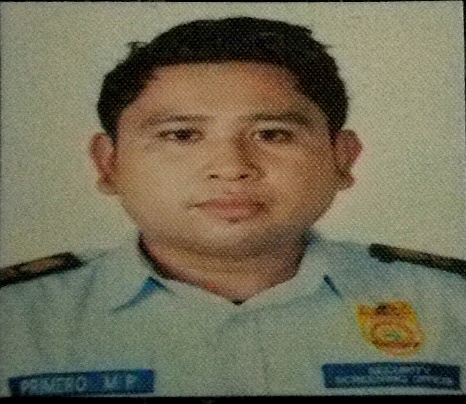 MARIONMARION.332198@2freemail.com  OBJECTIVE:      Seeking for challenging position where i can impart my experience and expertise i gained from my previous employment that would enable me to help and be a part of any organization. Looking an opportunity where i can improved my skills.PERSONAL DATA:Position desired                                          :.   Any position related to my professionDate of Birth                                              :                       June 18, 1989Place of Birth                                             :                       Mina, IloiloAge                                                             :                       27Gender                                                       :                       MaleCivil Status                                                  :                       SingleCitizenship                                                  :                       FilipinoHeight                                                         :                       5’ 6”Weight                                                        :                       85 kilos Language Spoken                                       :              English, Tagalog, HiligaynonAddress                                                       :.            Alraha garden khalifa cityHome address (country)                                :.            Mina iloilo PhilippinesOn tourist visaEDUCATIONAL DATA:College                                        : John B. Lacson Foundation Maritime UniversityCourse                                        :  Bachelor of Science in Customs AdministrationYear Graduated                            :                       2009-2010Secondary                                   :                       Mina National High SchoolYear Graduated                           :                       2004-2005Elementary                                  :                       Mina Central SchoolYear Graduated                           :                       2000-2001 Work Experience:Security Screening OfficerAug.2013 – Dec. 2016Office for transportation securityIloilo international airportTo ensure the security of air traveller, airline staff and others who work in and travel through our country’s airportTo multitask and prioritized responsibilitiesTo secure the airport usersBarangay kagawadDec.2010 – Dec.2013Department of interior and local govt.Mina, iloilo Plan a good project to improve the barangayTo make the people securedTo be a good example to all the people in the barangay Store keeperJan.2010 – Aug.2013GrowersAgricultural productsMina iloiloChecking inventory and keep recordsHandling purchase and returnMaintain the image of the store with good quality productsNegotiate contract with vendorsSlashed payroll/benefits administration cost 30% by negotiating pricing and , while ensuring the continuation and enhancement  of servicesBartender Help other server with food orders, running food or serving drinksKeeping my station clean, preparing the floor for the night shiftHelp in shutting down, restocking cleaning and preparing for the morning shift TRAINING/SKILLS:Avsec screener refresher trainingFeb 29,2016 – March 4, 2016Transport security accreditation and training management serviceIloilo international airportBasic aviation security screener courseAug 19, 2013 – Oct 5,2013 Institute for transportation security training and studiesIloilo international airportJoe and the pirates bar and restaurantBartender200 hours internshipManduriao, Iloilo city SkillsOperate x-ray machineBaggage inspectorFriskerMixed alcoholic and non alcoholic drinksInventoryMs wordSecurityTraining 